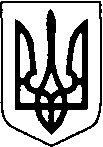 ЛЮБЛИНЕЦЬКА  СЕЛИЩНА  РАДАКОВЕЛЬСЬКОГО  РАЙОНУ  ВОЛИНСЬКОЇ  ОБЛАСТІВИКОНАВЧИЙ  КОМІТЕТ	Р І Ш Е Н Н Я	Проєкт28.01.2021 року № 1/                                                   смт ЛюблинецьПро  затвердження висновку комісії з захисту прав дитинипро відсутність участі батька у вихованні дитиниВідповідно ст..34 Закону України «Про місцеве самоврядування в Україні»,  а також зважаючи на рішення комісії з питань захисту прав дитини  від 18.01.2021 № 1-1/2021, виконавчий комітет  селищної ради вирішив:	1. Затвердити висновок комісії із питань захисту прав дитини від 18.01.2021 № 1-1/2021 «Про відсутність участі батька – Чернецова Сергія Анатолійовича, 1988р.н.,  у вихованні малолітньої дитини – Чернецова Дмитра Сергійовича, 20.03.2014 р.н.	2. Контроль за виконанням цього рішення покласти на начальника  відділу соціального захисту населення Управління гуманітарної сфери виконавчого комітету Люблинецької селищної ради (Наталія Самойліч).Селищний  голова                                                                       Наталія СІХОВСЬКА	Наталія Самойліч 56754ЛЮБЛИНЕЦЬКА  СЕЛИЩНА  РАДАКОВЕЛЬСЬКОГО  РАЙОНУ  ВОЛИНСЬКОЇ  ОБЛАСТІВИКОНАВЧИЙ  КОМІТЕТ                                        Р І Ш Е Н Н Я                                  Проєкт28.01.2021 року №   1/                                                 смт ЛюблинецьПро  затвердження висновку комісії з захисту прав дитинипро доцільність позбавлення батьківських прав	Відповідно до пп.4 п «б» ч.1 ст.34 ст..34 Закону України «Про місцеве самоврядування в Україні», ст..158, 159, 160, 161, 164, 165 Сімейного кодексу України, ст..58 Цивільного кодексу України,  а також зважаючи на висновок комісії з питань захисту прав дитини  від 23.11.2020 № 7-3/2020, виконавчий комітет Люблинецької селищної ради  вирішив:	1. Затвердити висновок комісії з питань захисту прав дитини № 1-2/2021 від 18.01.2021 «Про доцільність позбавлення батьківських прав гр. Чернецова Сергія Анатолійовича, 1988 р.н., відносно його малолітньої дитини -  Чернецова Дмитра Сергійовича, 20.03.2014 року».	2. Контроль за виконанням цього рішення покласти на начальника  відділу соціального захисту населення Управління гуманітарної сфери виконавчого комітету Люблинецької селищної ради (Наталія Самойліч).Селищний  голова                                                                       Наталія СІХОВСЬКА	Наталія Самойліч 56754